Institut La RiberaDEURES D’ESTIU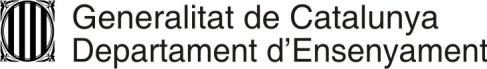 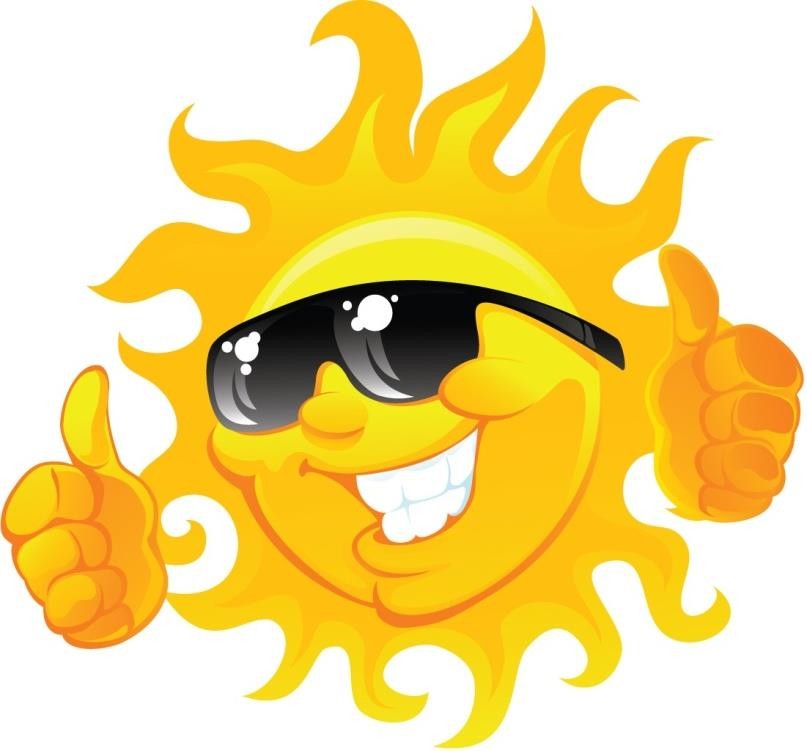 Els deures d’estiu no tenen caràcter obligatori, però seran comptats, com a nota d’ampliació,fins a un 1 punt de la nota de la 1a avaluació. Cal entregar-los la 1a  setmana d’inici de curs.MATÈRIA:ENGLISHCURS:4th ESOChoose two of the following activities: 1)Read a book “People who changed the world” by Eleanor Sutherland - Burlington Books - Activity reader and: a) write a summary (125-150 words)b) Do the activities included in the book. 2) Watch a serie that you like in English and write the plot. (125-150 words)3) Make an interview to a foreigner. 15-20 questions. (The interview must be done in English. It doesn’t matter where the foreigner is, if he/she speaks English) 4) Write a blog explaining what did you do during July and August. Don’t forget to be creative!!! (in a USB) 5) Do you remember the Quiz that we usually do for Sant Jordi? Make one on your own!!!! Don’t forget to answer it!!! (15-20 questions) (in a USB)Choose two of the following activities: 1)Read a book “People who changed the world” by Eleanor Sutherland - Burlington Books - Activity reader and: a) write a summary (125-150 words)b) Do the activities included in the book. 2) Watch a serie that you like in English and write the plot. (125-150 words)3) Make an interview to a foreigner. 15-20 questions. (The interview must be done in English. It doesn’t matter where the foreigner is, if he/she speaks English) 4) Write a blog explaining what did you do during July and August. Don’t forget to be creative!!! (in a USB) 5) Do you remember the Quiz that we usually do for Sant Jordi? Make one on your own!!!! Don’t forget to answer it!!! (15-20 questions) (in a USB)